ЈАВНИ ПОЗИВ 
ЗА ИЗБОР КОРИСНИКА
ЗА УСЛУГУ ПЕРСОНАЛНИ АСИСТЕНТГрад Ниш позива заинтересована лица за услугу ПЕРСОНАЛНИ АСИСТЕНТ, да на прописаним обрасцима у року од 8 дана од дана објављивања позива, поднесу захтев са потребном документацијом, у затвореној коверти са назнаком „ПЕРСОНАЛНИ АСИСТЕНТ“ у канцеларију број 36 у улици Пријездиној број 1. Неблаговремене и пријаве без прописане обавезне документације неће бити разматране.Пре подношења захтева препорука је да се заинтересовани упознају са критеријумима за остваривање права на ову услугу као и утврђени начин бодовања приспелих пријава.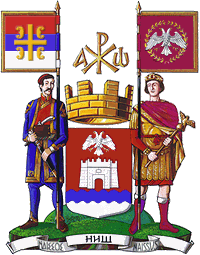 РЕПУБЛИКА СРБИЈАГРАД НИШ